FOWC GALA DINNER RESERVATION FORM 
Saturday 18 August 2018 (8 PM – Sportica - Gravelines)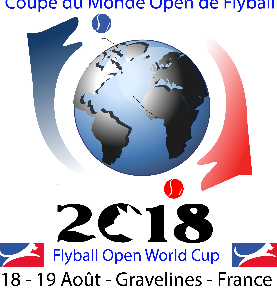 NAME                                                                              FORENAME                                                                             TEAM                                                                             RESERVES                       X                       GALA DINNERS (Price of gala dinner : 30.00 € per person, including drinks)Please note here  :                                                                                                                                                                                      Desired starter: 
Desired main dish:  
Desired dessert:                                                                                                                                                                    Total order :           X         DINNERS   x 30.00 €      =                €Reservation with payment to be sent at the latest by 31 July 2018  to                                                                                        

Madame Anne PEUPLE                                                                                                                                                                             25 RUE VAUBAN                                                                                                                                                                 59430 SAINT POL SUR MER 
France
EMAIL ADDRESS FOR INFORMATION: annepeuple@sfr.fr OUR BANK ACCOUNT DETAILSAccount holder : FOWC Coupe du Monde Flyball 2018Bank : Crédit Mutuel Nord EuropeBranch : CCM Dunkerque CentreIBAN : FR76 1562 9027 0200 0298 6050 343  	BIC (SWIFT): CMCIFR2A